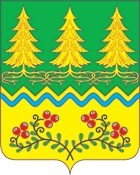 Об утверждении Порядка и условий командированиялиц, замещающих выборные должности,лиц, замещающих должности муниципальной службы, лиц, замещающих должности, не являющиеся должностямимуниципальной службы, осуществляющих техническое обеспечениедеятельности Администрации сельское поселение Сергино, и  рабочих  в  Администрации сельское поселение СергиноВ целях реализации статьи 168 Трудового кодекса Российской Федерации, Постановления Правительства Российской Федерации от 13.10.2008 №749 «Об особенностях направления работников в служебные командировки», статьи 23  Федерального закона от 02.03.2007 № 25-ФЗ «О муниципальной службе в Российской   Федерации», статьи 15 Закона Ханты – Мансийского автономного округа – Югры от 20.07.2007 № 113-оз «Об отдельных вопросах муниципальной службы в Ханты – Мансийском автономном  округе – Югре», руководствуясь постановлением Губернатора Ханты – Мансийского автономного  округа – Югры от 30.12.2005 № 190 «О порядке и условиях командирования лиц, замещающих государственные должности Ханты – Мансийского автономного округа - Югры, и лиц,  замещающих должности государственной гражданской службы Ханты – Мансийского  автономного округа – Югры»:        	1. Утвердить Порядок и условия командирования лиц, замещающих выборные должности, лиц, замещающих  должности   муниципальной   службы,   лиц,  замещающих  должности,   не   являющиеся   должностями   муниципальной   службы, осуществляющих  техническое   обеспечение   деятельности Администрации сельское поселение Сергино,   и   рабочих   в   Администрации сельское поселение Сергино, согласно приложению.2. Настоящее распоряжение обнародовать в установленном порядке и разместить на официальном сайте  органов местного самоуправления сельское поселение Сергино www.admsergino.ru.3.Признать утратившим силу Распоряжение администрации сельского поселения Сергино от 24.12.2012 №29 «Об утверждении Порядка и условий командирования лиц, замещающих выборные должности, лиц, замещающих должности муниципальной службы, лиц замещающих должности, не являющиеся должностями муниципальной службы, осуществляющих техническое обеспечение деятельности Администрации сельское поселение Сергино,и  рабочих  в  Администрации сельское поселение Сергино».4. Настоящее постановление вступает в силу с момента обнародования.         5. Контроль за выполнением постановления возложить на заместителя главы администрации по социальным вопросам Администрации сельское  поселение Сергино.         Глава сельского поселения Сергино                                   О.В. ГребенниковПриложение                                                            к постановлению администрации сельского поселения Сергино                                                                от «____» ________ 2015 г. № ___Порядоки условия командирования лиц, замещающих выборные должности, лиц, замещающих должности муниципальной службы, лиц, замещающих должности, не являющиеся должностями муниципальной службы,  осуществляющих  техническое  обеспечение   деятельности Администрации сельское поселение Сергино, и рабочих в Администрации сельское поселение Сергино1. Лица, замещающие выборные должности, лица, замещающие должности муниципальной службы, лица, замещающие должности, не являющиеся должностями муниципальной службы, осуществляющие техническое обеспечение деятельности Администрации сельское поселение Сергино, и рабочие в Администрации сельское поселение Сергино (далее совместно именуемые - работники администрации) направляются в служебные командировки представителем нанимателя (работодателя) на определенный срок для выполнения служебного задания (вне постоянного места работы) на территории Российской Федерации в соответствии с настоящим Порядком.1. Решение о направлении в служебную командировку главы сельского поселения Сергино (далее -  глава поселения) принимается им самостоятельно.2. В служебные командировки направляются работники администрации, состоящие в штате Администрации сельское поселение Сергино (далее – Администрация поселения). 3. Срок служебной командировки работника администрации определяется главой  поселения или уполномоченным им лицом с учетом объема, сложности и других особенностей служебного задания.4. Продление срока служебной командировки допускается в исключительных случаях главой сельского поселения Сергино или уполномоченным им лицом. В случае изменения или продления срока служебной командировки работника администрации представляется заявление с объяснением причин на имя главы  поселения или уполномоченного им лица.5. Днем выезда в служебную командировку лиц, указанных в пункте 1 считается день отправления поезда, самолета, автобуса или другого транспортного средства от постоянного места работы, а днем приезда из служебной командировки - день прибытия указанного транспортного средства в постоянное место работы.При отправлении транспортного средства до 24 часов включительно днем выезда в служебную командировку считаются текущие сутки, а с 00 часов и позднее - последующие сутки.Вопрос о явке работника администрации на работу в день выезда в служебную командировку и в день приезда из служебной командировки решается по согласованию с главой поселения или уполномоченным им лицом.6. Работник администрации оформляет служебное задание, согласно приложения 2 настоящего Порядка. К служебному заданию прилагаются письма, приглашения, вызовы, поручения главы поселения или уполномоченного им лица и др.7. Служебное задание подписывается главой  поселения или уполномоченным им лицом.8. Согласованное служебное задание представляется в кадровую службу Администрации поселения, как правило, не позднее 3 дней  (при выезде на учебу - не позднее 10 дней) до убытия в командировку.9. На основании согласованного служебного задания оформляется распоряжение о направлении работника администрации в командировку.Срок пребывания работника администрации в служебной командировке (дата приезда в место командирования и дата выезда из него) определяется по проездным документам (билетам), представляемым им в Администрацию поселения  по возвращении из служебной командировки.При отсутствии проездных документов (билетов) фактический срок пребывания работника администрации командировке определяется по иным подтверждающим период его нахождения в служебной командировке документам, перечень которых утверждается Министерством финансов Российской Федерации.10. При направлении в служебную командировку работников администрации, им гарантируются сохранение должности и денежного содержания.  11. При направлении лиц, указанных в пункте 1 настоящего Порядка, в служебную командировку им гарантируется сохранение должности и денежного содержания, а также возмещаются:	а) расходы на проезд к месту командирования и обратно;	б) расходы на проезд из одного населенного пункта в другой, в случае командирования в несколько государственных органов (организаций), расположенных в разных населенных пунктах;   в) расходы по найму жилого помещения;   г) дополнительные расходы, связанные с проживанием вне постоянного места жительства (суточные), а также иные расходы, произведенные ими с разрешения главы поселения.Работнику администрации, работающему по совместительству, при командировании сохраняется средний заработок у того работодателя, который направил его в командировку. В случае направления такого работника в командировку одновременно по основной работе и работе, выполняемой на условиях совместительства, средний заработок сохраняется у обоих работодателей, а возмещаемые расходы по командировке распределяются между командирующими работодателями по соглашению между ними.	12. В случае временной нетрудоспособности командированного работника администрации, удостоверенной в установленном порядке, ему возмещаются расходы по найму жилого помещения (кроме случаев, когда командированный работник администрации находится на стационарном лечении) и выплачиваются суточные за весь период времени, пока он не имел возможности по состоянию здоровья приступить к выполнению возложенного на него служебного задания или до возвращения к постоянному месту жительства.За период временной нетрудоспособности командированному работнику администрации выплачивается пособие по временной нетрудоспособности в соответствии с законодательством Российской Федерации.13. Дополнительные расходы, связанные с проживанием вне постоянного места жительства (суточные), возмещаются лицам, указанным в пункте  1 настоящего Порядка, за каждый день нахождения в служебной командировке, включая выходные и праздничные дни, а также за дни нахождения в пути, в том числе за время вынужденной остановки в пути, в размере 300 рублей.14. В случае командирования работника администрации в такую местность, откуда он по условиям транспортного сообщения и характеру выполняемого служебного задания имеет возможность ежедневно возвращаться к постоянному месту жительства, суточные выплачиваются в размере 100 рублей за каждый день нахождения в служебной командировке.Если командированный работник администрации по окончании служебного дня по согласованию с главой поселения или уполномоченным им лицом остается в месте командирования, то расходы по найму жилого помещения возмещаются ему в размерах  установленных  настоящим Порядком.Вопрос о целесообразности ежедневного возвращения из места командирования к постоянному месту жительства в каждом конкретном случае решается главой поселения или уполномоченным им лицом с учетом расстояния, условий транспортного сообщения, характера выполняемого служебного задания, а также необходимости создания работнику администрации условий для отдыха. 15. Расходы по бронированию и найму жилого помещения возмещаются командированным работникам администрации (кроме случаев, предоставления бесплатного жилого помещения) в по фактическим затратам, подтвержденным  соответствующими документами, по следующим нормам: а) главе сельского поселения Сергино - при оплате номера, но не более 5000 рублей в сутки;б) работникам администрации - при оплате номера, но не более 4000 рублей в сутки.16. В случае, если в населенном пункте отсутствует гостиница, работник администрации может воспользоваться иным жилым помещением либо аналогичным жилым помещением в ближайшем населенном пункте.При отсутствии подтверждающих документов расходы по найму жилого помещения  возмещаются в размере 30 % установленной настоящим Порядком нормы суточных за каждый день нахождения в служебной командировке.В случае вынужденной остановки в пути, командированному работнику возмещаются расходы по найму жилого помещения, подтвержденные соответствующими документами, в размерах, установленных настоящим Порядком.17. Расходы на проезд лицам, указанным в пункте 1 настоящего Порядка, к месту командирования и обратно - к постоянному месту работы (службы) (включая страховой взнос на обязательное личное страхование пассажиров на транспорте, оплату услуг по оформлению проездных документов, предоставлению в поездах постельных принадлежностей), а также по проезду из одного населенного пункта в другой, если работник администрации командирован в несколько организаций, расположенных в разных населенных пунктах, воздушным, железнодорожным, водным и автомобильным транспортом общего пользования (кроме индивидуального такси), возмещаются по фактическим затратам, подтвержденным проездными документами, по следующим нормам:- воздушным транспортом - по тарифу экономического класса или класса эконом-комфорт;- морским и речным транспортом - по тарифам, устанавливаемым перевозчиком, но не выше стоимости проезда в четырехместной каюте с комплексным обслуживанием пассажиров;- железнодорожным транспортом - в вагоне повышенной комфортности, отнесенном к вагону экономического класса, с четырехместными купе категории "К" или в вагоне категории "С" с местами для сидения;- автомобильным транспортом – кроме такси.17.1. Возмещение расходов, связанных с использованием командированным работником личного транспорта для проезда к месту командирования и обратно – к постоянному месту работы (службы), осуществляется в порядке, определяемом Правительством Российской Федерации.18. При отсутствии проездных документов (билетов) или документов, выданных транспортными организациями и подтверждающих информацию, содержащуюся в проездных документах (билетах), оплата проезда не производится, за исключением возмещения расходов, указанных в пункте 17.1 настоящего Порядка.19. Командированному работнику администрации оплачиваются расходы на проезд до станции, пристани, аэропорта при наличии документов (билетов), подтверждающих эти расходы (за исключением такси).20. Командированному работнику администрации с разрешения главы поселения или уполномоченного им лица возмещаются дополнительные расходы по фактическим затратам, подтвержденные соответствующими документами:-  междугородним переговорам;-  почтовым расходам;- оплате багажа сверх установленной нормы, возникшей в связи с производственной необходимостью.21. На работника администрации, находящихся в служебной командировке, распространяется режим служебного времени тех организаций, в которые они командированы. В случае, если режим служебного времени в указанных организациях отличается от режима служебного времени в Администрации поселения в сторону уменьшения дней отдыха, взамен дней отдыха, не использованных в период нахождения в служебной командировке, работнику администрации предоставляются другие дни отдыха по возвращении из служебной командировки и выплачивается компенсация в одинарном размере.В случае, если по распоряжению представителя нанимателя или уполномоченного им лица работник администрации выезжает в служебную командировку в выходной день или работник администрации командирован для работы в выходные или праздничные дни, компенсация за работу в эти дни производится в соответствии со статьей 153 Трудового кодекса Российской Федерации.Если день убытия в командировку и день прибытия из командировки приходится на выходной или нерабочий праздничный день,  работник администрации, по его письменному заявлению, предоставляется другой день отдыха. В этом случае компенсация за дни убытия в командировку и прибытия из командировки выплачивается в одинарном размере, день отдыха оплате не подлежит.22. При направлении работника администрации в служебную командировку ему выдается денежный аванс на оплату расходов по проезду, найму жилого помещения и дополнительных расходов, связанных с проживанием вне места постоянного жительства (суточные), по предварительному расчету (приложение 1 к Порядку).23. По возвращении из служебной командировки работник администрации обязан в течение трех служебных дней  предоставить в финансово-экономический отдел Администрации поселения авансовый отчет по установленной форме об израсходованных в связи со служебной командировкой суммах и произвести окончательный расчет по выданному ему перед отъездом в служебную командировку денежному авансу на командировочные расходы. К авансовому отчету прилагаются:- служебное задание для направления в командировку, согласованное с непосредственным руководителем работника Администрации поселения, утвержденное главой поселения или уполномоченным им лицом;- документы о найме жилого помещения, фактических расходах на проезд (включая страховой взнос на обязательное личное страхование пассажиров на транспорте, оплату услуг по оформлению проездных документов, предоставлению в поездах постельных принадлежностей) и иных связанных со служебной командировкой расходах, произведенных с разрешения главы поселения или уполномоченного им лица.24. Расходы, предусмотренные настоящим Порядком, возмещаются Администрацией поселения в пределах средств, предусмотренных на содержание Администрации поселения.25. Возмещение всех расходов, связанных со служебной командировкой, производится при условии представления документов, подтверждающих эти расходы.К распоряжению Об утверждении Порядка и условий командированиялиц, замещающих выборные должности,лиц, замещающих должности муниципальной службы, лиц, замещающих должности, не являющиеся должностямимуниципальной службы, осуществляющих техническое обеспечениедеятельности Администрации сельское поселение Сергино, и  рабочих  в  Администрации сельское поселение Сергино            Приложение 2Об утверждении Порядка и условий командированиялиц, замещающих выборные должности,лиц, замещающих должности муниципальной службы, лиц, замещающих должности, не являющиеся должностямимуниципальной службы, осуществляющих техническое обеспечениедеятельности Администрации сельское поселение Сергино, (наименование организации)для направления в командировку (фамилия, имя, отчество)АДМИНИСТРАЦИЯСЕЛЬСКОЕ ПОСЕЛЕНИЕ СЕРГИНООктябрьского районаХанты-Мансийского автономного округа-ЮгрыРАСПОРЯЖЕНИЕ АДМИНИСТРАЦИЯСЕЛЬСКОЕ ПОСЕЛЕНИЕ СЕРГИНООктябрьского районаХанты-Мансийского автономного округа-ЮгрыРАСПОРЯЖЕНИЕ АДМИНИСТРАЦИЯСЕЛЬСКОЕ ПОСЕЛЕНИЕ СЕРГИНООктябрьского районаХанты-Мансийского автономного округа-ЮгрыРАСПОРЯЖЕНИЕ АДМИНИСТРАЦИЯСЕЛЬСКОЕ ПОСЕЛЕНИЕ СЕРГИНООктябрьского районаХанты-Мансийского автономного округа-ЮгрыРАСПОРЯЖЕНИЕ АДМИНИСТРАЦИЯСЕЛЬСКОЕ ПОСЕЛЕНИЕ СЕРГИНООктябрьского районаХанты-Мансийского автономного округа-ЮгрыРАСПОРЯЖЕНИЕ АДМИНИСТРАЦИЯСЕЛЬСКОЕ ПОСЕЛЕНИЕ СЕРГИНООктябрьского районаХанты-Мансийского автономного округа-ЮгрыРАСПОРЯЖЕНИЕ АДМИНИСТРАЦИЯСЕЛЬСКОЕ ПОСЕЛЕНИЕ СЕРГИНООктябрьского районаХанты-Мансийского автономного округа-ЮгрыРАСПОРЯЖЕНИЕ АДМИНИСТРАЦИЯСЕЛЬСКОЕ ПОСЕЛЕНИЕ СЕРГИНООктябрьского районаХанты-Мансийского автономного округа-ЮгрыРАСПОРЯЖЕНИЕ АДМИНИСТРАЦИЯСЕЛЬСКОЕ ПОСЕЛЕНИЕ СЕРГИНООктябрьского районаХанты-Мансийского автономного округа-ЮгрыРАСПОРЯЖЕНИЕ АДМИНИСТРАЦИЯСЕЛЬСКОЕ ПОСЕЛЕНИЕ СЕРГИНООктябрьского районаХанты-Мансийского автономного округа-ЮгрыРАСПОРЯЖЕНИЕ ««   »«»20115г.№п. Сергиноп. Сергиноп. Сергиноп. Сергиноп. Сергиноп. Сергиноп. Сергиноп. Сергиноп. Сергиноп. Сергино ПРЕДВАРИТЕЛЬНЫЙ   РАСЧЕТ ПРЕДВАРИТЕЛЬНЫЙ   РАСЧЕТ ПРЕДВАРИТЕЛЬНЫЙ   РАСЧЕТ ПРЕДВАРИТЕЛЬНЫЙ   РАСЧЕТ ПРЕДВАРИТЕЛЬНЫЙ   РАСЧЕТ ПРЕДВАРИТЕЛЬНЫЙ   РАСЧЕТ ПРЕДВАРИТЕЛЬНЫЙ   РАСЧЕТ ПРЕДВАРИТЕЛЬНЫЙ   РАСЧЕТ ПРЕДВАРИТЕЛЬНЫЙ   РАСЧЕТ ПРЕДВАРИТЕЛЬНЫЙ   РАСЧЕТ от                (занимаемая  должность)                (занимаемая  должность)                (занимаемая  должность)                (занимаемая  должность)                (занимаемая  должность)                (занимаемая  должность)               (Фамилия,имя,отчество)               (Фамилия,имя,отчество)               (Фамилия,имя,отчество)               (Фамилия,имя,отчество)               (Фамилия,имя,отчество)               (Фамилия,имя,отчество)Прошу  выдать  денежные средства  на:Прошу  выдать  денежные средства  на:Прошу  выдать  денежные средства  на:Прошу  выдать  денежные средства  на:Прошу  выдать  денежные средства  на:Прошу  выдать  денежные средства  на:Прошу  выдать  денежные средства  на:Прошу  выдать  денежные средства  на:1.  1.  командировочные расходыкомандировочные расходыкомандировочные расходыкомандировочные расходыкомандировочные расходы(место назначения)               (место назначения)               (место назначения)               (срок  командировки)(срок  командировки)(срок  командировки)(срок  командировки)2.2.Дополнительные расходыДополнительные расходыДополнительные расходыДополнительные расходыДополнительные расходыУказать какиеУказать какиеУказать какиеСтатьяСтатьяНаименованиеНаименованиеНаименованиеНаименованиеНаименование                   Расчет  расходов                    Расчет  расходов                    Расчет  расходов                    Расчет  расходов                    Расчет  расходов Сумма, руб.Сумма, руб.расходоврасходов статьи статьи статьи статьи статьи212212СуточныеСуточныеСуточныеСуточные222222Расходы по проездуРасходы по проездуРасходы по проездуРасходы по проездуРасходы по проезду(указать маршрут)(указать маршрут)(указать маршрут)(указать маршрут)(указать маршрут)226226Расходы по найму жилого Расходы по найму жилого Расходы по найму жилого Расходы по найму жилого Расходы по найму жилого помещенияпомещенияпомещенияпомещенияпомещенияДоп.расходы: Доп.расходы: Итого:Итого:Командированное   лицоКомандированное   лицоКомандированное   лицоКомандированное   лицоКомандированное   лицо               (Подпись)               (Подпись)               (Подпись)(Расшифровка подписи)(Расшифровка подписи)(Расшифровка подписи)(Расшифровка подписи)(Расшифровка подписи)"_____"_________________20"_____"_________________20"_____"_________________20"_____"_________________20___  г.___  г.Согласовано:Согласовано:Согласовано:Руководитель структурного подразделения Руководитель структурного подразделения Руководитель структурного подразделения Руководитель структурного подразделения Руководитель структурного подразделения Руководитель структурного подразделения Руководитель структурного подразделения Руководитель структурного подразделения                (Подпись)               (Подпись)               (Подпись)(Расшифровка подписи)(Расшифровка подписи)(Расшифровка подписи)(Расшифровка подписи)(Расшифровка подписи)Денежные средства в пределах лимитовДенежные средства в пределах лимитовДенежные средства в пределах лимитовДенежные средства в пределах лимитовДенежные средства в пределах лимитовДенежные средства в пределах лимитовДенежные средства в пределах лимитовДенежные средства в пределах лимитовбюджетных ассигнований имеются:бюджетных ассигнований имеются:бюджетных ассигнований имеются:бюджетных ассигнований имеются:бюджетных ассигнований имеются:бюджетных ассигнований имеются:бюджетных ассигнований имеются:бюджетных ассигнований имеются:Главный бухгалтерГлавный бухгалтерГлавный бухгалтерГлавный бухгалтерГлавный бухгалтерГлавный бухгалтерГлавный бухгалтер               (Подпись)               (Подпись)               (Подпись)               (Подпись)  (Расшифровка подписи)  (Расшифровка подписи)  (Расшифровка подписи)и  рабочих  в  Администрации сельское поселение СергиноАдминистрация муниципального образования сельское поселение СергиноАдминистрация муниципального образования сельское поселение СергиноНомер документаДата составленияСЛУЖЕБНОЕ ЗАДАНИЕТабельный номерСтруктурное подразделениеДолжность (специальность, профессия)КомандировкаКомандировкаКомандировкаКомандировкаКомандировкаКомандировкаКомандировкаОснованиеСтруктурное подразделениеДолжность (специальность, профессия)место назначенияместо назначениядатадатасрок
(календарные дни)срок
(календарные дни)организация – плательщикОснованиеСтруктурное подразделениеДолжность (специальность, профессия)страна, городорганизацияначалаокончаниявсегоне считая времени нахождения в путиорганизация – плательщикОснование12345678910-Содержание задания (цель)11Руководитель
структурного подразделенияРуководитель
структурного подразделенияРуководитель
структурного подразделенияРуководитель
структурного подразделенияРаботник(должность)(должность)(должность)(личная подпись)(личная подпись)(личная подпись)(расшифровка подписи)(личная подпись)(личная подпись)Заключение о выполнении заданияЗаключение о выполнении заданияЗаключение о выполнении заданияЗаключение о выполнении заданияЗаключение о выполнении заданияРуководитель
организацииРуководитель
структурного подразделенияРуководитель
структурного подразделения(должность)(должность)(личная подпись)(личная подпись)(личная подпись)(расшифровка подписи)(расшифровка подписи)(расшифровка подписи)(должность)(должность)(должность)(должность)(должность)(должность)(личная подпись)(личная подпись)(личная подпись)(расшифровка подписи)““““”20 г.